Additions to the On-Line Member Enrollment Form Used by Grantee Programs to Enroll Members in an AmeriCorps ProgramTwo check boxes have been added where program staff certify they have performed the required sex offender and criminal history checks on potential members being enrolled as AmeriCorps members.SAMPLE SCREEN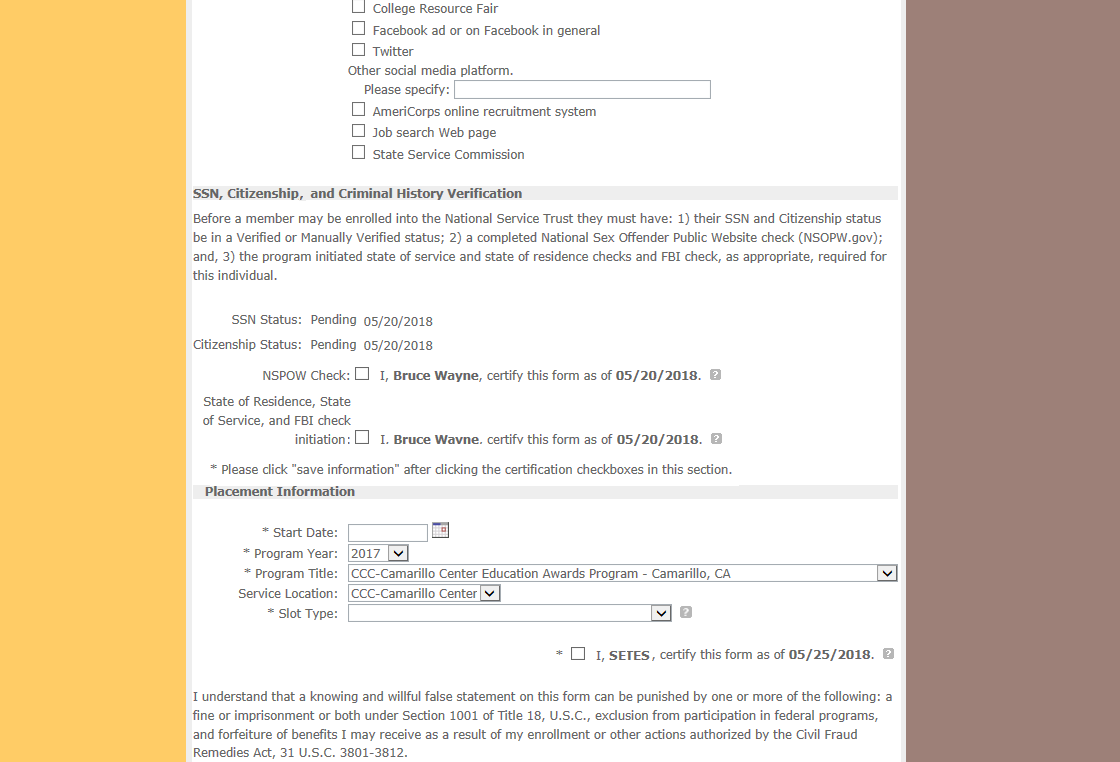 